Unit 7 Lesson 20: Quadratics and Irrationals1 Where is ? (Warm up)Student Task StatementWhich number line accurately plots the value of ? Explain your reasoning.A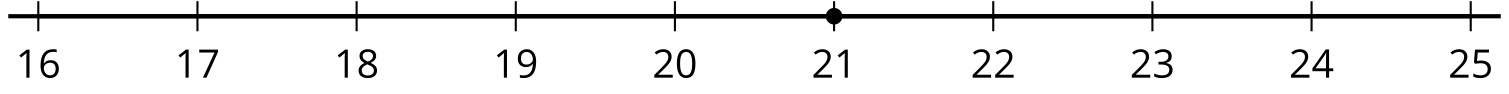 B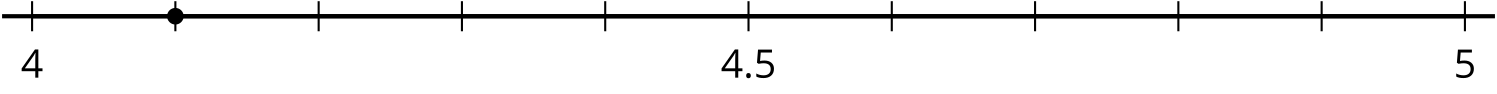 C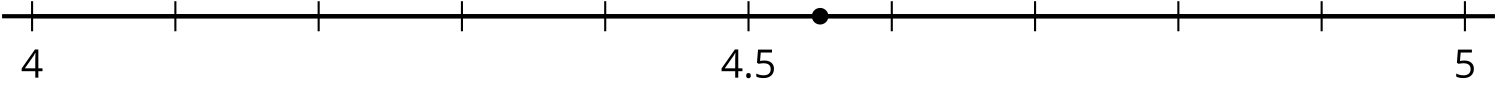 D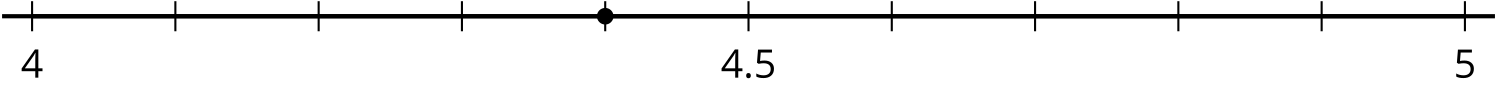 2 Some Rational PropertiesStudent Task StatementRational numbers are fractions and their opposites.All of these numbers are rational numbers. Show that they are rational by writing them in the form  or  for integers  and .6.28-7.1234All rational numbers have decimal representations, too. Find the decimal representation of each of these rational numbers.What do you notice about the decimal representations of rational numbers?3 Approximating Irrational ValuesStudent Task StatementAlthough  is irrational, we can approximate its value by considering values near it.How can we know that  is between 1 and 2?How can we know that  is between 1.4 and 1.5?Approximate the next decimal place for .Use a similar process to approximate the  to the thousandths place.Activity Synthesis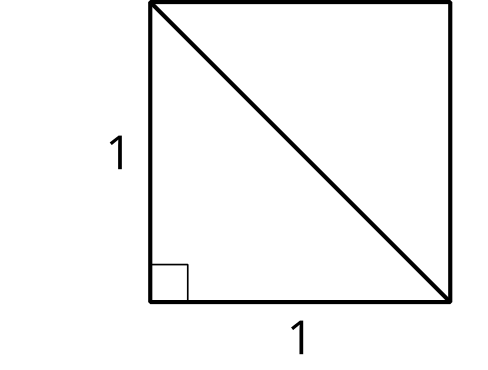 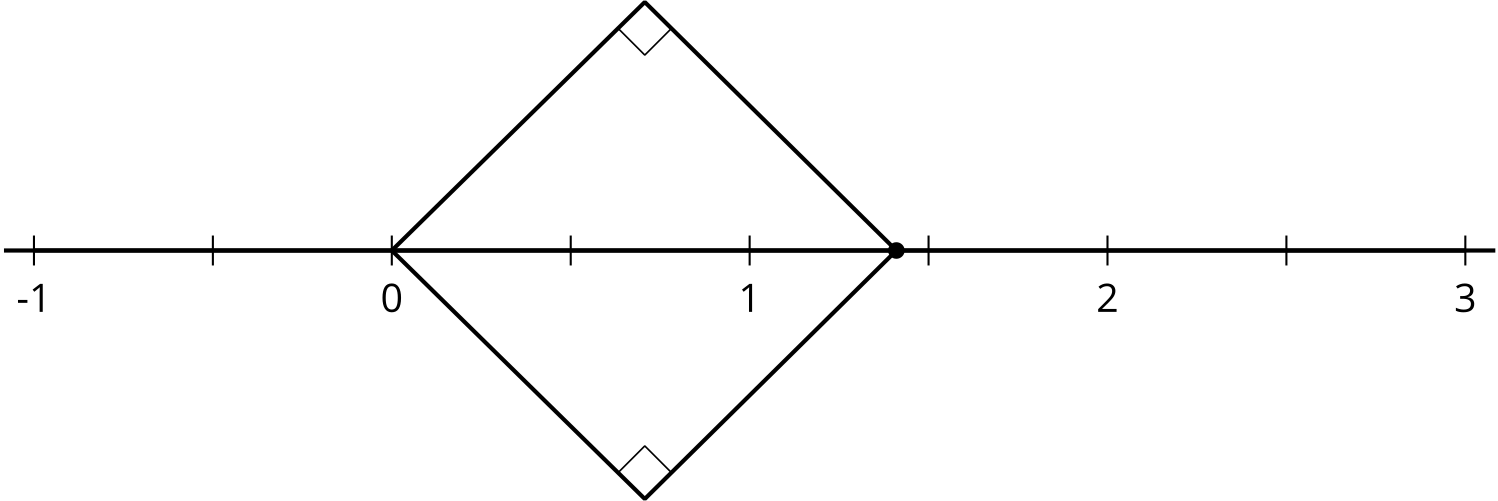 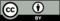 © CC BY 2019 by Illustrative Mathematics®